Join our team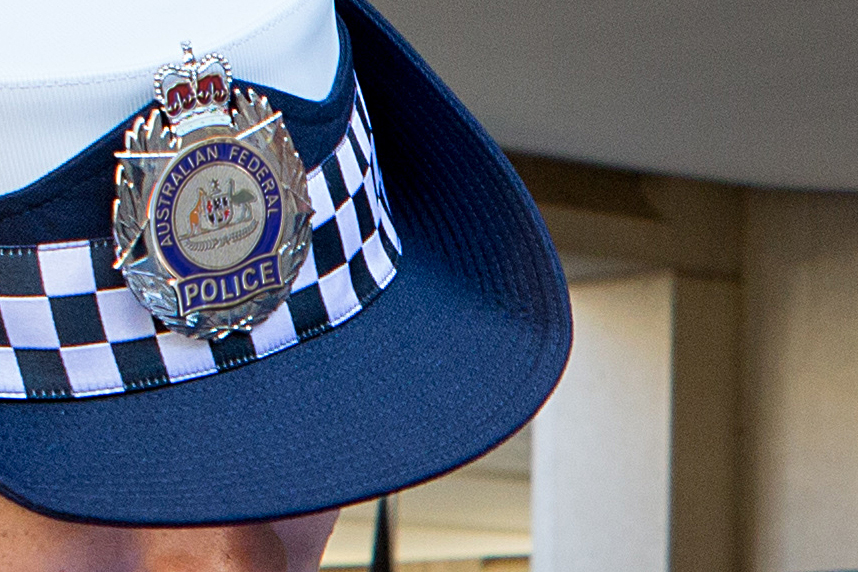 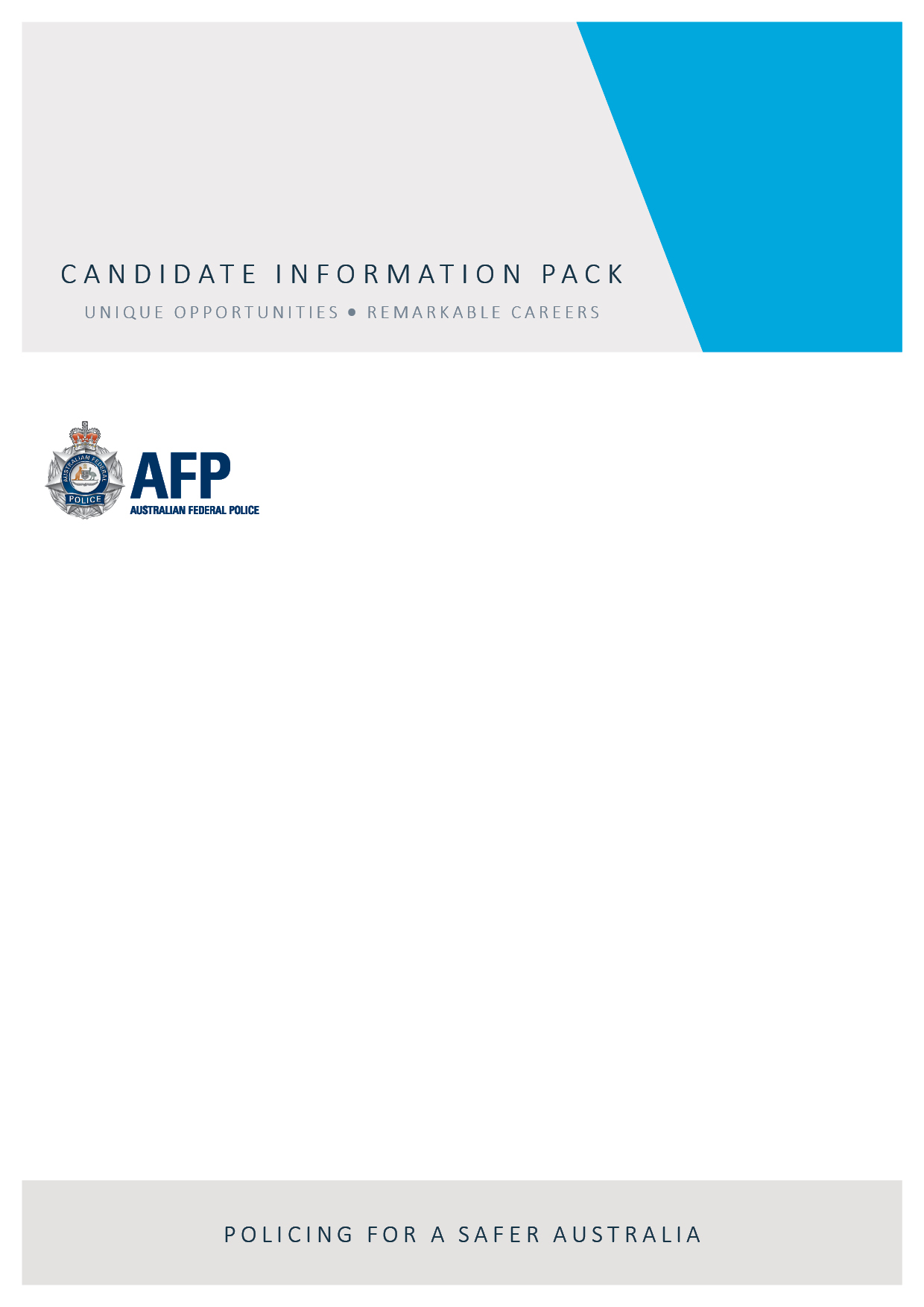 The AFP’s role is to enforce Commonwealth criminal law, contribute to combating complex, transnational, serious and organised crime impacting Australia’s national security and to protect Commonwealth interests from criminal activity in Australia and overseas. The AFP also has responsibility for providing policing services to the Australian Capital Territory and Australia’s territories, including Christmas Island, Cocos (Keeling) Islands, Norfolk Island and Jervis Bay.Lateral PoliceA career as a member of the AFP requires a diversity of skills and knowledge and an ability to operate in a technology-driven, intelligence led environment. The broad range of investigations undertaken by the AFP can include terrorism, serious and organised crime, people smuggling and technology enabled crime. The AFP is seeking experienced police officers with demonstrated investigation skills to join the AFP and undertake duties in Sydney and Melbourne. Applications are being sought from state and territory police officers with investigative qualifications to undertake a Federal Police Lateral Program (FPLP). To be considered as an eligible Lateral candidate, you must have: a minimum of three years operational policing experience; andhave not been separated from your jurisdictional policing role for a period in excess of five years.Desirable Requirements – National Operations:Formal qualifications to reflect competencies in investigations (Detective Designation or equivalent) and/orDemonstrated experience in criminal investigations. Our ideal LATERAL candidateEligibility requirements to become a Lateral Police Officer You must: possess as a minimum a Diploma of Public Safety (Policing);be self-motivated and willing to deploy to any area of the AFP;be physically fit and healthy;obtain and maintain a Negative Vetting 1/Negative Vetting 2 security clearance;hold a Senior First Aid Certificate (valid for entire training period);provide evidence of your ability to swim 100 metres freestyle non-stop and unaided;indicate your preference for deployment to Sydney or Melbourne in your application; and be an Australian Citizen. The APPLICATION processSubmit your application to be considered for the Lateral Police Program. Click on the following link to access our Recruitment System:https://career10.successfactors.com/sfcareer/jobreqcareer?jobId=2013&company=digitaltra&username= The recruitment gateways for the AFP Lateral Program include:Employment Suitability Questionnaire (ESQ)Physical Competency Assessment (PCA);Lateral Recruit Applicant Validation Centre (LRAVC), where a series of exercises designed to measure applicants suitability against clearly defined selection criteria including an interview;Medical and Psychological assessments:Security Vetting Process and integrity check; and Drug testing.This recruitment process is being used to create a pool for future vacancies that may arise over the next 12 months.Important information you need to consider before applyingAs a successful applicant you:must undergo an intensive 11 week training program (FPLP); will commence with the AFP rank of up to Sergeant with recognition of previous police service where appropriate;will be immediately deployed to national operations (investigations roles).Our offerRemuneration and benefitsStarting salary range of $59,252 - $112,376 at commencement (Band 2.3 to Band 7.3). Superannuation contribution of 15.4%.A potential working pattern allowance of 22%.Generous conditions of six weeks annual leave plus additional rest days, personal leave, paid maternity and adoption leave and access to compassionate leave. Refer to the AFP Enterprise Agreement. Supplied uniforms.Future opportunity to multi-skill and access career opportunities in local, national and international law enforcement.More InformationTo find out more about the Federal Police Lateral Program recruitment process, FAQ’s, the AFP review ‘About Us’ and ‘What we do’ at www.afp.gov.auPosition contact: For specific questions contact the AFP Recruitment Team on:	Facebook.com/australianfederalpolice 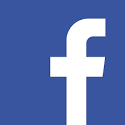 email: afprecruitment@afp.gov.auphone: (02) 5127 2555